Прайс-листЛиния Divination Simone De Luxe( Испания)                                           Прайс-листПрайс-листЛиния Medical Organic Line( Испания)Прайс – лист Прайс – лист ПРОФЕССИОНАЛЬНАЯ КОСМЕТИКА. ЗЕЛЕНАЯ ЛИНИЯ_TIME TO GROW.Предназначено для профессионального использования  в условиях клиникиРасход на процедуру.1) Пилинг 30% и 50% -5  мл на 1 процедуру.2) Нейтрализатор- 5 мл на 1 процедуру.3) Лосьон для физиотерапии (микротоковая терапия или лазерная терапия, электропорация)- 5 мл на 1 процедуру.4) Активный лосьон – 1  мл на 1 процедуру. При применении активного лосьона в домашних условиях – применять по 2-3 мл 1 раз в день.Количество расходуемого препарата зависит от степени выраженности проблемы, а также от типа кожи волосистой части головы и волос пациента.                                 Прайс-листПрайс-лист на косметические средства Satura
GZ Laboratories(UK)LTD (Великобритания)                             NFO Omega-3 Forte (Омега-3 Форте в капсулах)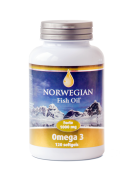 Сертификаты продукции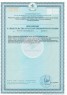 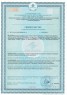 Рекомендуемого суточного потребления ПНЖК 62%: ЭПК 51%, ДГК 29% Способ применения: взрослым по 1 капсуле в день. Форма выпуска: 120 капсул массой 1384 мг.Два сильных антиоксиданта-эйкозапентаеновая и докозагексаеновая кислоты, входящие в  состав, будут способствовать антиоксидантной защите, выведению токсинов из организма.Основные свойства NFO Омега-3 Форте:- уменьшение риска сердечно-сосудистых заболеваний;- появление у кожи здорового блеска в результате устранения дисбаланса гормонов, вызывающего различные воспалительные процессы, которые могут стать причиной серьезных проблем с кожей, в том числе и угрей;- значительные улучшения при болезнях суставов, опять же за счет способности омега-3 жирных кислот подавлять воспаление;- борьба с синдромом хронической усталости;- полезен при лечении эмоциональных расстройств;- положительно влияет на людей, находящихся в состоянии депрессии.Врачам прошедшим обучение Трихологии РУДН скидка 5%Врачам прошедшим обучение Трихологии РУДН скидка 5%ТЕХНИЧЕСКОЕ ОБСЛУЖИВАНИЕОбучение работе с оборудованием в офисе. Телефонные консультации по установке оборудования  – БЕСПЛАТНООбучение для врачей «ТРИХОЛОГИЯ» 72 ч - 6 дней – 15000 руб .Удостоверение государственного образца от Российского Университета Дружбы НародовТ.(495) 510-01-72,          ф.(499)724-21-86opt@tricholog.ru          5100172@mail.ru                                 MesoHair Solution                               Мезохеа солюшнСтерильный раствор для борьбы с выпадением волос и стимуляцией их роста. Предназначен для наружного применения в области волосистой части головы. Применяется под контролем и по назначению специалиста. Содержит 3 фактора роста, биомиметические пептиды, 14 витаминов, 23 аминокислоты, 5 минералов, 4 коэнзима, 3 нуклеотида, 2 антиоксиданта. Не токсичен. Не тестировался на животных. Объем:  5 ампул по 5 млПроизводитель:  DSDPharm  SLPoligono “Pla de Llerona ”C/Noruega 708520 LES FRANQUESES DEL Valles. (Барселона, Испания)www.dsdtrichology.comПоставщик: эксклюзивный дистрибьютор ООО «Группа компаний « Трилоджик»Полипептиды и факторы роста, входящие в состав MesoHair Solutionsh-Полипептид-1(CG-bFGF) стимулирует развитие микрососудов, развитие межклеточного матрикса, поддерживает и стимулирует дифференцировку клеток.sh-Олигопептид - 2 (CG-IGF1) – цитопротектор, играет ключевую роль в регенерации клеток, сдерживает апоптоз клеток фолликулов и стимулирует рост волос.sh-Полипептид-9 (CG-VEGF) стимулирует обновление микрососудов и развитие сети лимфатических сосудов, снимает спазм сосудов, продлевает жизненный цикл волос.Кофермент А — одно из немногих веществ в организме, участвующее в метаболизме и белков, и жиров, и углеводов. Участвует в синтезе и окислении жирных кислот в цикле Кребса. Цикл трикарбоновых кислот — это ключевой этап дыхания всех клеток, использующих кислород, центр пересечения множества метаболических путей в организме.Применение:Очистить кожу головы антисептическим средством.Применять с помощью мезороллера еженедельно, 1 месяц, далее 2 раза в месяц, 2 месяца, в последующем 1-2 раза в месяц в качестве поддерживащего лечения. Препараты с максимальной стимулирующей и антиандрогенной активностью:3.4.3B Fresh Cells DeLuxe Concentrate  (очень высокая концентрация КЕГАБА и сосудистых компонентов (обязательно делать пробу на переносимость!) + антиандроген) 3.4.4 Capixyl ™+Placenta Shock DeLuxe  Lotion (капиксил + 2 антиандрогена + антисеборейный эффект + компоненты для утолщения волос)3.4.3 A Fresh Cells DeLuxe Lotion (с концентратом) 3.4.2 Crexepil DeLuxe Classic Lotion (с КЕГАБА, не содержит  антиандрогенов)3.4.5 A Science -7 DeLuxe  Lotion  (с КЕГАБА + антиандроген)3.4.1 Crexepil DeLuxe Forte  Lotion (выше концентрация пиримидиновых и пуриновых оснований, чем у №3.4 + антиандроген)   3.4 Dixidox DeLuxe Forte Lotion + антиандрогенЛосьон без никотиновой кислоты:3.4.4 Capixyl ™+Placenta Shock DeLuxe  LotionС минимальным содержанием никотиновой кислоты3.4.3 A Fresh Cells  DeLuxe wondercell  Lotion С максимальным содержанием никотиновой кислоты3.4.3B Fresh Cells DeLuxe Concentrate С максимальной коцентрацией плаценты:3.4.5A  Science -7 DeLuxe  Lotion См. ниже – сравнительная таблица по составам:Препараты двойного действия -для стимуляции роста и восстановления поврежденной структуры волосПрепараты двойного действия -для стимуляции роста и восстановления поврежденной структуры волосПрепараты двойного действия -для стимуляции роста и восстановления поврежденной структуры волосПрепараты двойного действия -для стимуляции роста и восстановления поврежденной структуры волосПрепараты двойного действия -для стимуляции роста и восстановления поврежденной структуры волосПрепараты двойного действия -для стимуляции роста и восстановления поврежденной структуры волосПрепараты двойного действия -для стимуляции роста и восстановления поврежденной структуры волос4.1.Восстанавливающий шампунь с кератиномДиксидокс Де ЛюксDixidox de Luxe keratin treatment shampoo200 мл12581258228722874.1.Восстанавливающий шампунь с кератиномДиксидокс Де ЛюксDixidox de Luxe keratin treatment shampoo500 мл1979197945684568    4.1.1Диксидокс Де Люкс фиолетовый шампуньDixidox de Luxe Violet Shampoo500мл19791979456845684.2Кондиционер Диксидокс Де Люкс тройного действияDixidox de Luxe triple action conditioner        200 мл    2148    2148     2658     26584.2Кондиционер Диксидокс Де Люкс тройного действияDixidox de Luxe triple action conditioner500мл32223222531553154.3.Восстанавливающая маска с кератиномДиксидокс Де ЛюксDixidox de Luxe keratin treatment mask200 мл21972197366136614.3.Восстанавливающая маска с кератиномДиксидокс Де ЛюксDixidox de Luxe keratin treatment mask500 мл32963296732173214.4Восстанавливающий лосьон с кератиномДиксидокс Де ЛюксDixidox de Luxe keratin treatment lotion10 амп. х 10 мл29142914512551254.4.1Лосьон Роял Джели (королевское желе) + «зеленый кислород» Диксидокс Де Люкс Dixidox de Luxe «Royal Jelly + Green» O2 Lotion         150 мл44454445707370734.5Сыворотка обогащенная кератиномДиксидокс Де ЛюксDixidox de Luxe keratin treatment serum200 мл4943494392389238              Препараты для восстановления структуры волос              Препараты для восстановления структуры волос              Препараты для восстановления структуры волос              Препараты для восстановления структуры волос              Препараты для восстановления структуры волос              Препараты для восстановления структуры волос              Препараты для восстановления структуры волос5.1.Восстанавливающий шампунь сталь и шелкДиксидокс Де ЛюксDixidox de Luxe steel and silk treatment shampoo200 мл11741174219721975.1.Восстанавливающий шампунь сталь и шелкДиксидокс Де ЛюксDixidox de Luxe steel and silk treatment shampoo500 мл18881888439243925.2Восстанавливающий бальзам сталь и шелкДиксидокс Де ЛюксDixidox de Luxe steel and silk treatment balsam200 мл12171217228722875.3.Восстанавливающая маска сталь и шелкДиксидокс Де ЛюксDixidox de Luxe steel and silk treatment mask200 мл24172417424742475.3.Восстанавливающая маска сталь и шелкДиксидокс Де ЛюксDixidox de Luxe steel and silk treatment mask500 мл32963296849284925.5.Восстанавливающий спрей сталь и шелкDixidox de Luxe steel and silk treatment spray100 мл17581758351635165.5.1Аминоэнерджайзер мгновенного действияDixidox de Luxe “Instant Amino  Energizer”10 амп.х 10мл4855485577327732Средства по уходу за кожейСредства по уходу за кожейСредства по уходу за кожейСредства по уходу за кожейСредства по уходу за кожейСредства по уходу за кожейСредства по уходу за кожей  6.1.Крем для интенсивного ухода за кожей рук DSD De Luxe Intensive Skin Care Cream100 мл100 мл     660     660      990АРТ.НАИМЕНОВАНИЕОбъемОПТрубРозничная Ценалиния NANOGEN“Pangaea Laboratories Ltd”(Великобритания)линия NANOGEN“Pangaea Laboratories Ltd”(Великобритания)линия NANOGEN“Pangaea Laboratories Ltd”(Великобритания)линия NANOGEN“Pangaea Laboratories Ltd”(Великобритания)1.КОНДИЦИОНЕР “DAILY VOLUME” (Дейли Вольюм) 240 мл95018002.ВОССТАНАВЛИВАЮЩАЯ МАСКА                     “FOLLICLE DEFENCE” (Фолликул Дифэнс)100 мл130026003.ЛОСЬОН  “SCALP EASE MDL”(Скалп Из МЛД) 100 мл11002200     4.СЫВОРОТКА ДЛЯ СТИМУЛЯЦИИ РОСТА ВОЛОС “SERUM VEGF”  (Серум ВЭГФ)30 мл3 х 30 мл22005940320086405.КАМУФЛЯЖ  ДЛЯ  ВОЛОС  ИЗ УЛЬТРАТОНКИХ ВОЛОКОН  (NANOFIBRES )КАШТАНОВЫЙ(AUBURN)15 мл14002200КОРИЧНЕВЫЙ(CINNAMON BROWN)15 мл14002200ТЕМНО-РУСЫЙ(DARK BLONDE)15 мл        14002200СВЕТЛО – РУСЫЙ(LIGHT BLONDE)15 мл14002200ПОД СЕДИНУ С СЕРЫМ(GREY)15 мл14002200БЕЛАЯ СЕДИНА(WHITE)15 мл140022006.КАРАНДАШ-КОРРЕКТОР (КОНСИЛЕР)(АGUAMATCH)2х3,94 гр 140022007.ФИКСИРУЮЩИЙ АЭРОЗОЛЬ“LOCKING MIST PLUS”(Локинг Мист Плюс)100 мл7001400Прайс-листПрайс-листПрайс-листПрайс-листПрайс-лист   АРТ.НАИМЕНОВАНИЕОБЪЕМОПТРозничнаяцена1Камуфляж для волос (VLASSMAKER Extra Fibers)   Черный (Black)22 гр.100017002Камуфляж для волос (VLASSMAKER Extra Fibers)   Блондин (Blonde)22 гр.100017003Камуфляж для волос (VLASSMAKER Extra Fibers)   Темно-коричневый (Dark brown)22 гр.100017004Камуфляж для волос (VLASSMAKER Extra Fibers)  Седина с серым (Grey)22 гр.100017005Камуфляж для волос (VLASSMAKER Extra Fibers)  Светлый блондин (Light blond)22 гр.100017006Камуфляж для волос (VLASSMAKER Extra Fibers)   Светло-коричневый (Light Brown)22 гр.100017007Камуфляж для волос (VLASSMAKER Extra Fibers)   Средне-коричневый (Medium Brown_22 гр.100017008Камуфляж для волос (VLASSMAKER Extra Fibers)   Белая седина (White)22 гр.100017009Камуфляж для волос (VLASSMAKER Extra Fibers)  Платиновый блондин (Platinum Blonde)22 гр.1000170010Камуфляж для волос (VLASSMAKER Extra Fibers)  Средний блондин (Medium Blonde)22 гр.1000170011Камуфляж для волос (VLASSMAKER Extra Fibers)  Рыжий (Auburn)22 гр.10001700НАИМЕНОВАНИЕОбъем (мл)Объем (мл)Объем (мл)ОПТ (руб.)ОПТ (руб.)Розница (руб.)Эвкапил                                                   Фармацевтическая компания Interpharma Praha (Прага, Чешская Республика)30 Х 2 мл30 Х 2 мл30 Х 2 мл209020902530Revivogen ()3 Х 60 мл3 Х 60 мл3 Х 60 мл605060507700Антисеборейный комплексMED-PLANTA (Мед-Планта)Cosmofarma s.r.l. ИталияСостоит  регулирующий  шампунь  200 мл;регулирующая маска  200 мл;регулирующий тоник  100 мл2928733109910992928733109910995125131919061906RevivexilКосмецевтические средства для лечения выпадения волоскомпании "Cosmofarma S.R.L."(Италия)RevivexilКосмецевтические средства для лечения выпадения волоскомпании "Cosmofarma S.R.L."(Италия)RevivexilКосмецевтические средства для лечения выпадения волоскомпании "Cosmofarma S.R.L."(Италия)RevivexilКосмецевтические средства для лечения выпадения волоскомпании "Cosmofarma S.R.L."(Италия)RevivexilКосмецевтические средства для лечения выпадения волоскомпании "Cosmofarma S.R.L."(Италия)RevivexilКосмецевтические средства для лечения выпадения волоскомпании "Cosmofarma S.R.L."(Италия)RevivexilКосмецевтические средства для лечения выпадения волоскомпании "Cosmofarma S.R.L."(Италия)Ревивексил-лосьон3 х 10 мл3 х 10 мл3 х 10 мл292829284392Ревивексил  Шампунь200 мл200 мл200 мл102510251755Ревивексил Горячее масло4х10 мл4х10 мл1464146429282928Лазерные расческикомпании Lexington International (США)Лазерные расческикомпании Lexington International (США)Лазерные расческикомпании Lexington International (США)Лазерные расческикомпании Lexington International (США)Лазерные расческикомпании Lexington International (США)Лазерные расческикомпании Lexington International (США)Лазерные расческикомпании Lexington International (США)HairMax LaserComb Professional 12 лучейHairMax LaserComb Professional 12 лучей1 шт.1 шт.255202552030910HairMax LaserComb Premium  9 лучейHairMax LaserComb Premium  9 лучей1 шт.1 шт.227702277027500HairMax Laser SE 7 лучейHairMax Laser SE 7 лучей1 шт.1 шт.158401584019800Ультрафиолетовая лампа dermalight®(Россия)Ультрафиолетовая лампа dermalight®(Россия)Ультрафиолетовая лампа dermalight®(Россия)Ультрафиолетовая лампа dermalight®(Россия)Ультрафиолетовая лампа dermalight®(Россия)Ультрафиолетовая лампа dermalight®(Россия)Ультрафиолетовая лампа dermalight®(Россия)DermalightDermalight1 шт.1 шт.9000900011400Щётка для нанесения растворов на кожу головыЩётка для нанесения растворов на кожу головыЩётка для нанесения растворов на кожу головыЩётка для нанесения растворов на кожу головыЩётка для нанесения растворов на кожу головыЩётка для нанесения растворов на кожу головыЩётка для нанесения растворов на кожу головыRegrolixRegrolix1 шт.1 шт.150015002500НОВЫЕ ПРЕПАРАТЫ НОВЫЕ ПРЕПАРАТЫ НОВЫЕ ПРЕПАРАТЫ НОВЫЕ ПРЕПАРАТЫ НОВЫЕ ПРЕПАРАТЫ Лосьон Азеломакс (AZELOMAX)МИНОКСИДИЛ 3.5%PURE SOURSE, INC, США60 мл10992197Лосьон Азелофеин (AZELOFEIN)МИНОКСИДИЛ 2 %PURE SOURSE, INC, США60 мл10992197NFO Омега 3 Фороте (NFO Omtga 3  Forte)Norwegian120 капс.20632611GPS капсулы красоты при выпадении волос60 капс.12902580АРТ.НАИМЕНОВАНИЕОбъемОбъемОПТрубРозничная ЦенаЛечебно-косметическая линия SimoneWontersaf.S.A.()Лечебно-косметическая линия SimoneWontersaf.S.A.()Лечебно-косметическая линия SimoneWontersaf.S.A.()Лечебно-косметическая линия SimoneWontersaf.S.A.()Лечебно-косметическая линия SimoneWontersaf.S.A.()11.ЛОСЬОН ДЛЯ ЗАЩИТЫ ОКРАШЕННЫХ И ПОВРЕЖДЕННЫХ ВОЛОС АМИНОКАТОНИК «TRATAMIENTO PROTECTOR MOLECULAR»ЛОСЬОН ДЛЯ ЗАЩИТЫ ОКРАШЕННЫХ И ПОВРЕЖДЕННЫХ ВОЛОС АМИНОКАТОНИК «TRATAMIENTO PROTECTOR MOLECULAR»10амп.х15мл1495345057.ШАМПУНЬ ПЛАЦЕНТАРНЫЙ ОТТЕНОЧНЫЙ ДЛЯ СВЕТЛЫХ И СЕДЫХ ВОЛОС«SHAMPOO MATICES+PLACENTA» ШАМПУНЬ ПЛАЦЕНТАРНЫЙ ОТТЕНОЧНЫЙ ДЛЯ СВЕТЛЫХ И СЕДЫХ ВОЛОС«SHAMPOO MATICES+PLACENTA» 200мл747138061.ЛОСЬОН ДЛЯ ВОЛОС ПИТАТЕЛЬНЫЙ «АДН+Трикопептиды» «DNA+POLLEN TRICOPEPTIDES»ЛОСЬОН ДЛЯ ВОЛОС ПИТАТЕЛЬНЫЙ «АДН+Трикопептиды» «DNA+POLLEN TRICOPEPTIDES»10амп.х10мл1840345063.ЛОСЬОН ВОССТАНАВЛИВАЮЩИЙ ДЛЯ ОКРАШЕННЫХ И ПОВРЕЖДЕННЫХ ВОЛОС«REATOMIZANTE SINERGICO»(защитное средство при окраске волос)10амп.х10млЛОСЬОН ВОССТАНАВЛИВАЮЩИЙ ДЛЯ ОКРАШЕННЫХ И ПОВРЕЖДЕННЫХ ВОЛОС«REATOMIZANTE SINERGICO»(защитное средство при окраске волос)10амп.х10мл1 ампула154345204.ЛОСЬОН ОТ ПЕРХОТИ СЕРИИ «PLASMA MARINO»«ANTICASPA MARINO»ЛОСЬОН ОТ ПЕРХОТИ СЕРИИ «PLASMA MARINO»«ANTICASPA MARINO»100мл7471610206С.ГЕЛЬ ДЛЯ ДУША «PSORIAX SIMONE»ГЕЛЬ ДЛЯ ДУША «PSORIAX SIMONE»500мл15692142210.ШАМПУНЬ ПЛАЦЕНТАРНЫЙ ОТТЕНОЧНЫЙ ДЛЯ СВЕТЛЫХ И СЕДЫХ ВОЛОС«SHAMPOO MATICES+PLACENTA» ШАМПУНЬ ПЛАЦЕНТАРНЫЙ ОТТЕНОЧНЫЙ ДЛЯ СВЕТЛЫХ И СЕДЫХ ВОЛОС«SHAMPOO MATICES+PLACENTA» 500мл8051610216.ШАМПУНЬ ЦИТОСТАТИЧЕСКИЙ СЕРИИ PLASMA MARINO«CITOCTATICO COSMETICO SHAMPOO»ШАМПУНЬ ЦИТОСТАТИЧЕСКИЙ СЕРИИ PLASMA MARINO«CITOCTATICO COSMETICO SHAMPOO»200мл6901380АРТ.НАИМЕНОВАНИЕОбъемОбъемОПТрубРозничная ЦенаЛечебно-косметическая линия Simone(Barselona, Spain)Лечебно-косметическая линия Simone(Barselona, Spain)Лечебно-косметическая линия Simone(Barselona, Spain)Лечебно-косметическая линия Simone(Barselona, Spain)Лечебно-косметическая линия Simone(Barselona, Spain)3.Лосьон "ХЕРБИ" "HERBY TRATAMIENTO" Лосьон "ХЕРБИ" "HERBY TRATAMIENTO" 200мл177125306.Лосьон  питательный "ТРИКОПЕПТИДЫ + ПЛАЦЕНТ ШОК"TRICOPÉPTIDOS + PLACENTA SHOCKЛосьон  питательный "ТРИКОПЕПТИДЫ + ПЛАЦЕНТ ШОК"TRICOPÉPTIDOS + PLACENTA SHOCK125мл135519368.Плацентарный шампунь  "PLACENT SHAMPOO" Плацентарный шампунь  "PLACENT SHAMPOO" 200мл1040148516.Крем-шампунь для сухих и нормальных волос " HYDRA TEXTURE SHAMPOO" Крем-шампунь для сухих и нормальных волос " HYDRA TEXTURE SHAMPOO" 200мл732104517.Крем-шампунь для жирных волос  "ANTI GREASE SHAMPOO"Крем-шампунь для жирных волос  "ANTI GREASE SHAMPOO"200мл732104524.Бальзам для окрашенных волос "Капилляр"  "CAPILAR BALSAM"Бальзам для окрашенных волос "Капилляр"  "CAPILAR BALSAM"200мл924132028.Маска ДЕРМОКАПИЛЛЯР DERMOCAPILAR MASKМаска ДЕРМОКАПИЛЛЯР DERMOCAPILAR MASK200мл1301185934.Лосьон на маточном молочке "РОЯЛ ДЖЕЛЛИ"(ХОЛЕРЕАЛЬ) "ROYAL JELLY"Лосьон на маточном молочке "РОЯЛ ДЖЕЛЛИ"(ХОЛЕРЕАЛЬ) "ROYAL JELLY"125мл2525252537.Силиконовый шампунь SILICONE  SHAMPOOСиликоновый шампунь SILICONE  SHAMPOO200мл970138640.Лосьон для стимулирования роста волос "ВОНТЕРСИЛ САЙНС-6" "WONTERSIL SCIENCE"  Лосьон для стимулирования роста волос "ВОНТЕРСИЛ САЙНС-6" "WONTERSIL SCIENCE"  1флакон 15 мл740105646В.Лосьон для жирной кожи головы "12 ТРАВ"  "12 HERBS FORTE"Лосьон для жирной кожи головы "12 ТРАВ"  "12 HERBS FORTE"125мл2014287755В.Лосьон укрепления волос ВОНТЕРСИЛ ФРЕШ "WONTERSIL FRESH CELLS"Лосьон укрепления волос ВОНТЕРСИЛ ФРЕШ "WONTERSIL FRESH CELLS"60/10 мл23493355130В.Бальзам -кондиционер с ментолом "TRIPLE ACTION"Бальзам -кондиционер с ментолом "TRIPLE ACTION"500мл14782112214.Шампунь OXIGEN+DNA+SHAMPOOШампунь OXIGEN+DNA+SHAMPOO200мл10631518223.Лосьон для волос "CREXEPIL COMPLEX"Лосьон для волос "CREXEPIL COMPLEX"100мл20022860Название100 мл в стекле150 мл в пластикеЦена для врачаЦена для пациентаЦена для пациентаЦена для пациентаЦена для пациентаДерматологический 30% пилинг+3300Продажа  на дом запрещенаДерматологический 50% пилинг+3500Продажа на дом запрещенаНейтрализатор+1900Продажа на дом запрещенаЛосьон для процедур физиотерапии кожи головы+2900Продажа на дом запрещенаАктивный лосьон для завершения процедуры комплексной стимуляции и  домашнего использования (для поддержания эффекта от процедур).+20003700 Продажа на дом производится только специалистом после консультации.АРТ.НАИМЕНОВАНИЕМОДЕЛЬОПТРОЗНИЦА1.Дермароллер – мезороллер 540 микроигл (0,3;0,5;0,75;1.00;1,5;2,0 мм)OB-MN540N116817552.Мезороллер-скальпроллер 180 титановых микроигл   (0,3;0,5;0,75;1.00;1,5;2,0 мм)OB-RMN 18093214303.Портативный автоматический аппарат для фракционной мезотерапии  с регулировкой длины  микроиглот 0,25 до 2,00 mmOB-DG 0215000-4.Картриджы (иглы) для аппаратафракционной мезотерапииOB-DG 02M-M NV939200-5.Портативный автоматический аппарат для фракционной мезотерапии  с регулировкой длины  микроиглот 0,25 до 2,00 mmM-M NV93918500-Лосьоны для лечения кожи Satura®Лосьоны для лечения кожи Satura®Лосьоны для лечения кожи Satura®Лосьоны для лечения кожи Satura®Эос золотой  EOS® GOLD
(АКНЕ & РОЗАЦЕА — EOS® золотой Предназначен для жирной кожи с повышенным салоотделением, при угревой сыпи)50 мл21501550Эос платиновый  EOS® PLATUNUM
(ЧИСТИТ И ТОНИЗИРУЕТ — EOS® платиновый Лосьон предназначен для ухода за кожей лица, шеи и тела, как очищающее, освежающее, тонизирующее средство)50 мл21501550Эос платиновый+  EOS® PLATINUM PLUS
(РАСШИРЕНЫЕ ПОРЫ — EOS® платиновый плюс Лосьон предназначен для ухода за кожей лица всех типов)50 мл23501750Эoc изумрудный  EOS® EMERALD
(ПРОБЛЕМЫ ПРИ БРИТЬЕ — EOS® изумрудный Удовлетворяет все потребности мужчин по уходу за кожей лица до и после бритья) 50 мл21501550Эoc рубиновый  EOS® RUBY
(БЛЕДНАЯ И "УСТАВШАЯ" КОЖА — EOS® рубиновый Предназначен для ухода за вялой и бледной кожей. Улучшает цвет лица)50 мл21501550Эос омолаживающий  EOS® REJUVENATE
(EOS® ОМОЛАЖИВАЮЩИЙ Для кожи лица и шеи всех типов. Питает, омолаживает. Оказывает сосудоукрепляющее и стимулирующее действие)50 мл21501550Эoc бронзовый  EOS® BRONZE
(СТИМУЛИРУЕТ ЗАГАР — EOS® бронзовый По уходу за кожей лица и тела всех типов)50 мл21501550Эос шёлковые руки | EOS® SILK HANDS
(EOS® ШЕЛКОВЫЕ РУКИ Профилактическое средство против суxости кожи рук. Питает кожу рук . делает ее упругой и нежной)50 мл21501550UNI (Day+Night)УНИ питательный (дневной+ночной) крем. Для всех типов кожи, особенно показан при увядающей коже.30 мл25005000UNI Light creamУНИ  дневной увлажняющий крем.Для всех типов кожи.30 мл25005000SILVA Nourishing day creamSILVA питательный дневной крем.Для всех типов кожи.30 мл25005000Биологически активные веществаСодержание в суточной дозе, мг% рекомендуемого суточного потребленияПНЖК омега-3в т.ч.эйкозапентаеновая кислотадокозагексаеновая кислота6203102056251,6729,29Витамин Е1,4514,5№№Наименование товараОбъемКраткая характеристикаОПТРОЗНИЦА1NFO Omega 3 ForteNFO Омега-3 Форте NFO Omega 3 ForteNFO Омега-3 Форте 120 капсулУменьшает риск сердечно-сосудистых заболеваний, увеличивает скорость обмена веществ, укрепляет иммунную систему, борется с синдромом хронической усталости, снижает риск развития депрессии.2063 руб.2611 руб.№п.п.НаименованиеЦена, руб.Аппарат для диагностики кожи (дерматоскопия) и волос под увеличением Aramo SG с принадлежностямиРегистрационное удостоверение №РЗН 2013/1253 от 11.11.20131.Программа для профессиональной диагностики в медицинской    трихологии   TrichoSciencePro ®V 1.3                                                    69 190-0065 730-002.Программа для диагностики волос и кожи головы в эстетической трихологии           TRICHOSCIENCE  Lite 22 000-003.Аппарат для диагностики кожи (дерматоскопия) и волос под увеличением с принадлежностями: подставка под аппарат Aramo SG с UV (ультрафиолетовой) лампой,  программа Skin XPPro, измеритель влажности, держатель для спонжа, воздушная помпа, линзы Х1, Х10, Х60 (тройная линза), USB кабель, RCA кабель, подставка под измеритель влажности и держатель для спонжа, блок питания на 12 В, спонжи для определения жирности кожи 10 уп.(10 шт.в упаковке)*110 500-00104 975-004.Аппарат для диагностики кожи и волос под увеличением с принадлежностями: подставка под аппарат Aramo SG с UV (ультрафиолетовой) лампой,  программа Hair XPPro,  воздушная помпа, линзы Х1, Х60 (тройная линза), Х200, USB кабель, RCA кабель, блок питания  на 12 В110 500-00104 975-006.Аппарат для диагностики кожи (дерматоскопия) и волос под увеличением с принадлежностями: подставка под аппарат Aramo SG с UV (ультрафиолетовой) лампой,  программа Skin XPPro, TrichoSciencePro ®V 1.3   измеритель влажности, держатель для спонжа, воздушная помпа, линзы Х1, Х10, Х60 (тройная линза), Х200,  USB кабель, RCA кабель, подставка под измери-тель влажности и держатель для спонжа, блок питания на 12 В, спонжи для определения жирности кожи 10 уп.(10 шт.вупаковке)*202 890-00193 905-007.Аппарат для диагностики кожи и волос под увеличением с принадлежностями: подставка под аппарат Aramo SG с UV (ультрафиолетовой) лампой,  программа Hair XPPro, TrichoSciencePro ®V 1.3   воздушная помпа, линзы Х1, Х60 (тройная линза), Х200 USB кабель, RCA кабель,  блок питания на 12 В, 179 690-00170 705-008.Линза Х1017 300-009. Линза Х1000 (для просмотра стержня волоса) для камеры  Aramo SG14 700-0010. Линза Х200 (для оценки состояния кожи головы) для камеры  Aramo SG23 200-0011. Линза Х60 (для оценки состояния кожи головы) для камеры  Aramo SG23 200-0012.Измеритель влажности  кожи7 900-0013.Держатель для спонжей     3 380-0014.Спонжи для оборудования Aramo SG  1 уп. (10 спонжей в упаковке). Рекомендуемый стартовый комплект – 50 упкомендуемый стартовый комплект - 50 аковок (примерно ) 350 человек175-00№п.п.НаименованиеЦена, руб.Аппарат Firefly (USA) комбинированный для диагностики кожи и волос (дерматоскопия, трихоскопия) под увеличением от х 10 до х7001.Программа для профессиональной диагностики в медицинской    трихологии   TrichoSciencePro ®V 1.3                                                    69 190-0065 730-002.Программа для диагностики волос и кожи головы в эстетической трихологии           TRICHOSCIENCE  Lite 22 000-003.Аппарат Firefly (USA) DE 330T комбинированный для диагностики кожи и волос                    (дерматоскопия, трихоскопия) под увеличением от х 10 до х700  с принадлежностями: со стеклом до фототрихограммы, 7 сменных насадок,USB кабель40 590-0038 560-004.Аппарат Firefly (USA) DE 350 беспроводной комбинированный для диагностики кожи и волос (дерматоскопия, трихоскопия) под увеличением от х 10 до х700c  принадлежностями: подставка, USB кабель,  ресивер46 320-0044 000-00АРТ.НаименованиеОбъем От 10 шт.1 шт.1Мезохеа солюшн(MesoHair Solution)1 флак.5 мл.1100 р.1375 р.Главные компо-нентыПрепараты (лосьоны)Препараты (лосьоны)Препараты (лосьоны)Препараты (лосьоны)Препараты (лосьоны)Препараты (лосьоны)Главные компо-ненты3.4 Dixidox DeLuxe Forte Lotion3.4.1 Crexepil DeLuxe Forte  Lotion3.4.2 Crexepil DeLuxe Classic Lotion3.4.3 A Fresh Cells DeLuxe wondercell  Lotion 3.4.3B Fresh Cells DeLuxe Concentrate3.4.4 Capixyl ™+Placenta Shock DeLuxe  Lotion3.4.5 A Science -7 DeLuxe  Lotion 3.4.5 B Science -7 DeLuxe Essential OilsPLACENTAL PROTEIN+++++++++++	+++++HYDROLYZED DNA and  RNA++++++++++CAPSICUM ++++++INOSITOL+++++++++++++++INOSIN+++SERENOA SERRULATA FRUIT EXTRACT++++++++++++++++++NIACINAMIDE +++++++++++++++++++CAFFEINE++++METHYL NICOTINATE++++++++++++++Экстракт Асаи+++++CEGABA+++++++++++++CAMPHOR++MENTHOL++++++MALUS DOMESTICA FRUIT CELL CULTURE+++CLOVER FLOWER EXTRACT+++Capixyl (ACETYL TETRAPEPTIDE-3)+++Дополнит. компоненты и особенности препаратаСалицил.  к-та + резорцин + экстракт мха (доп объем волос) + кератинКомплекс эфирн масел, преимущ.  для леч. гнездн алоп.